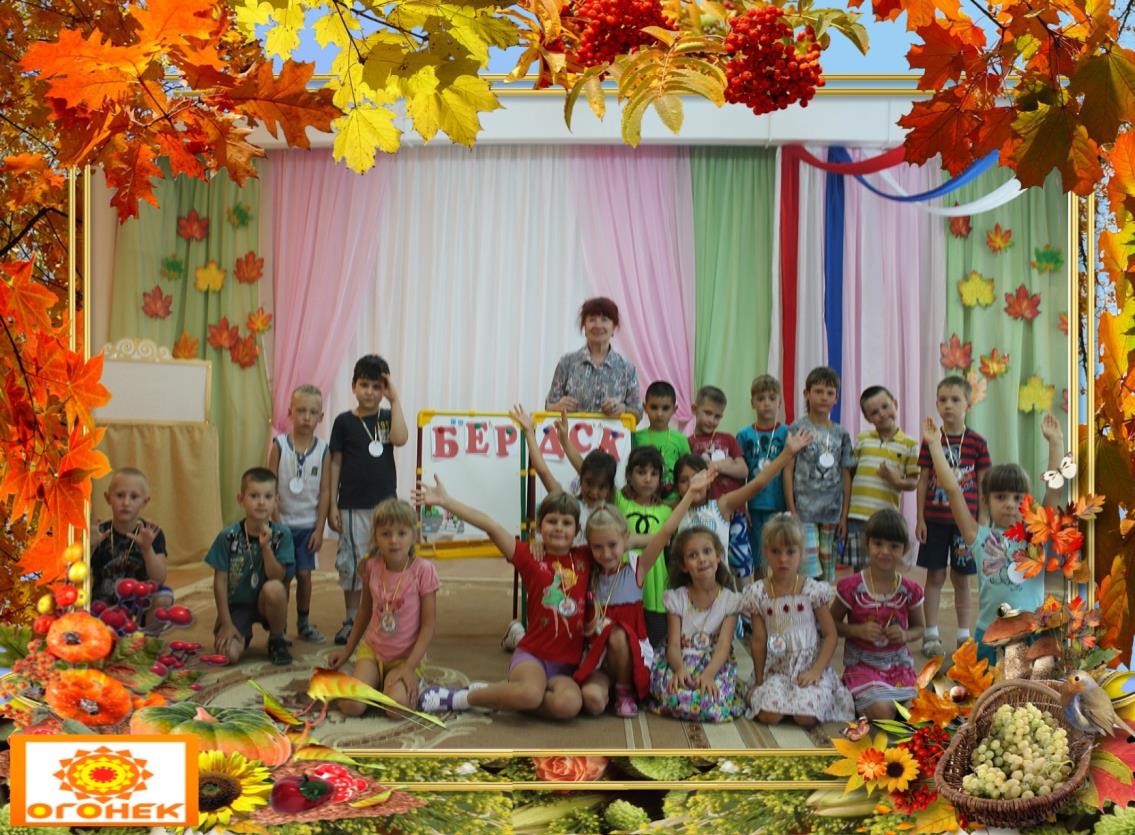 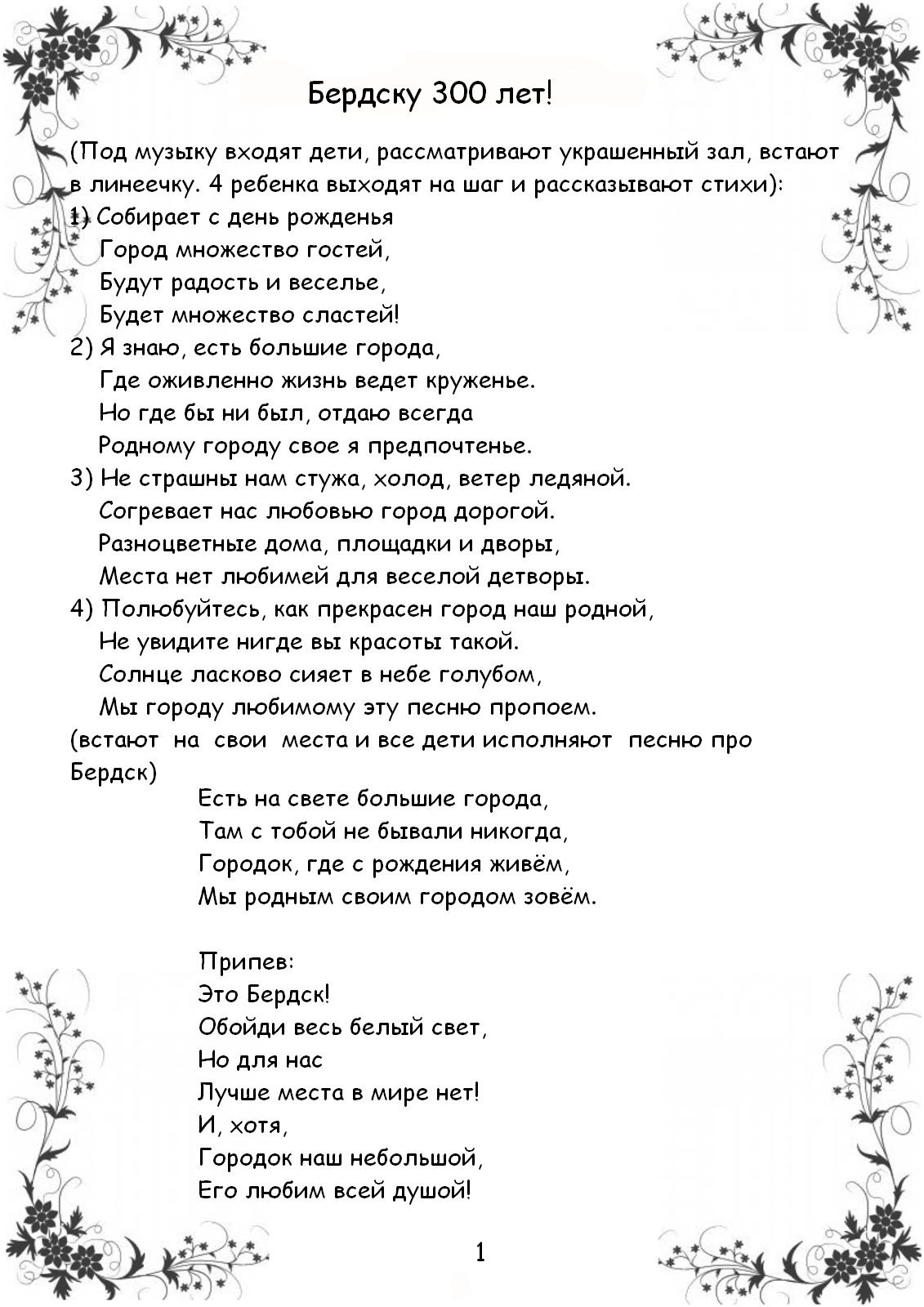 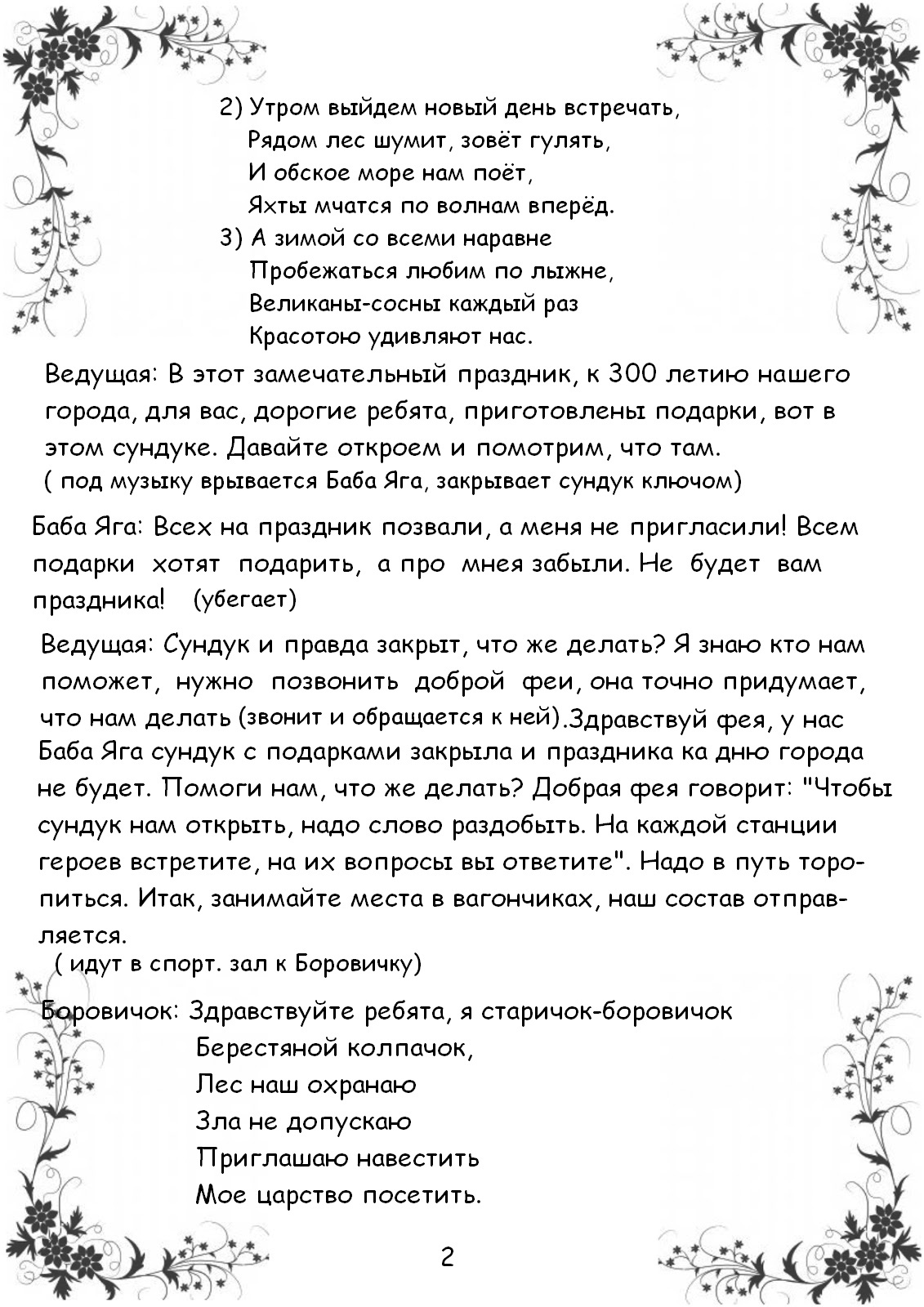 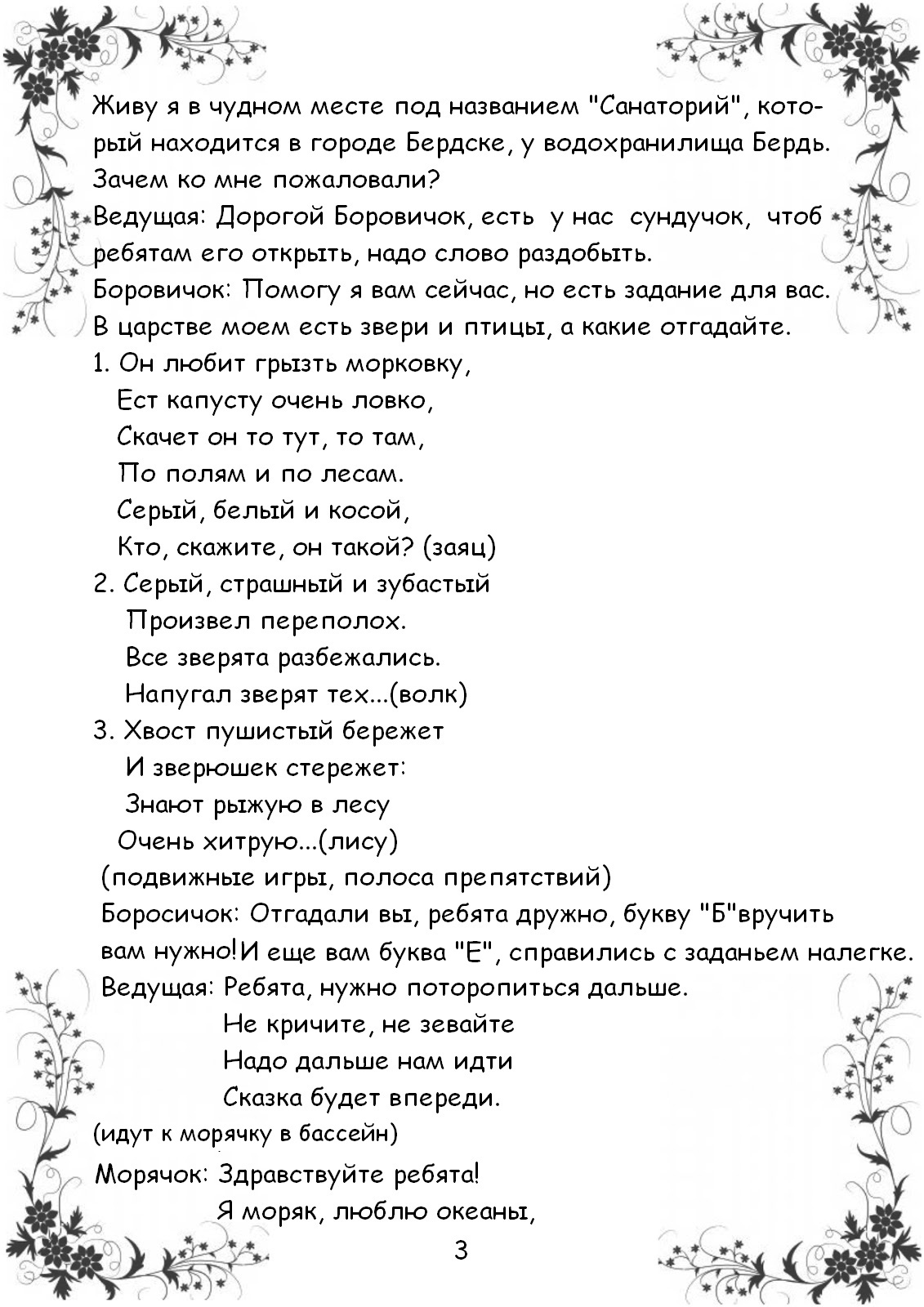 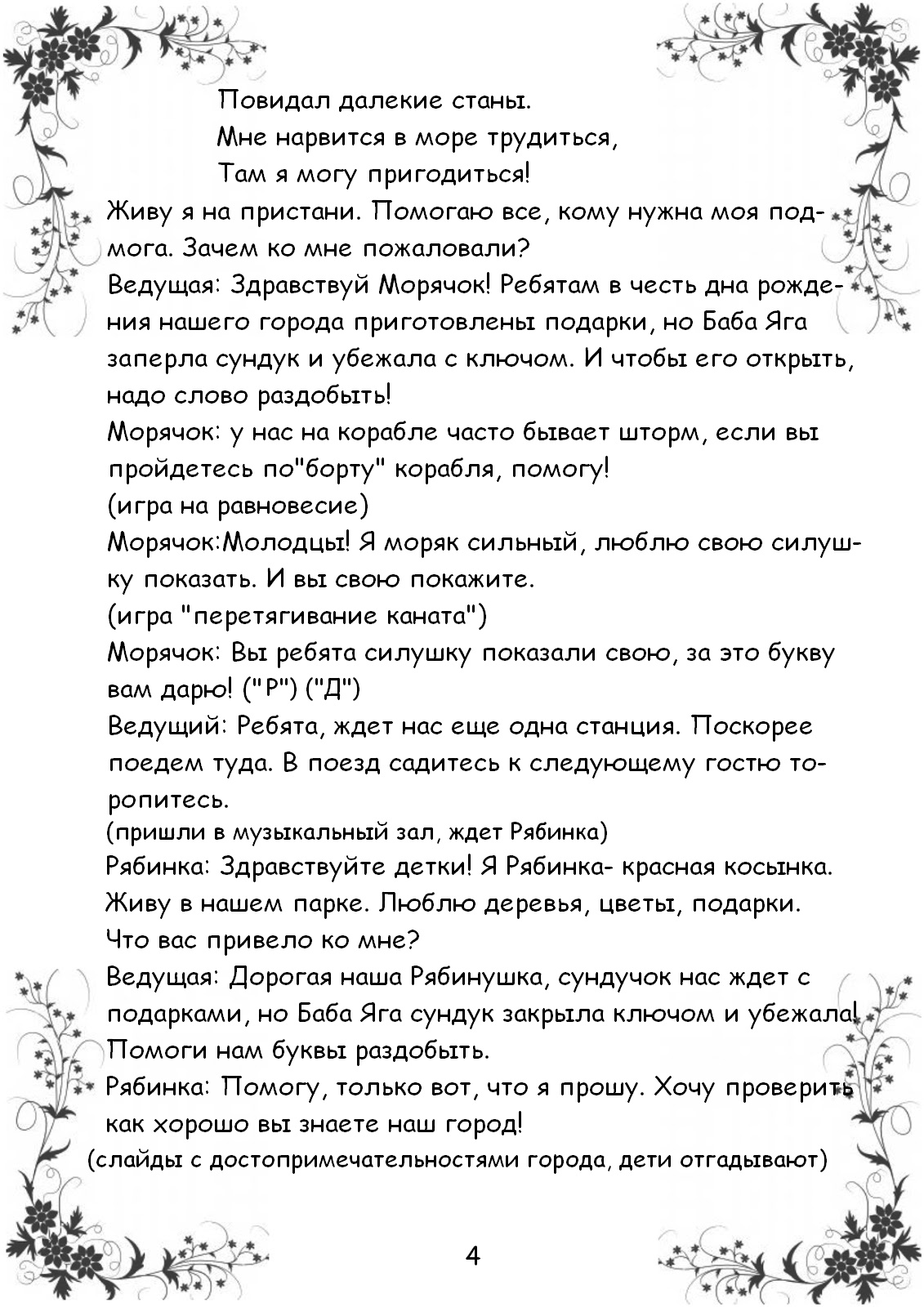 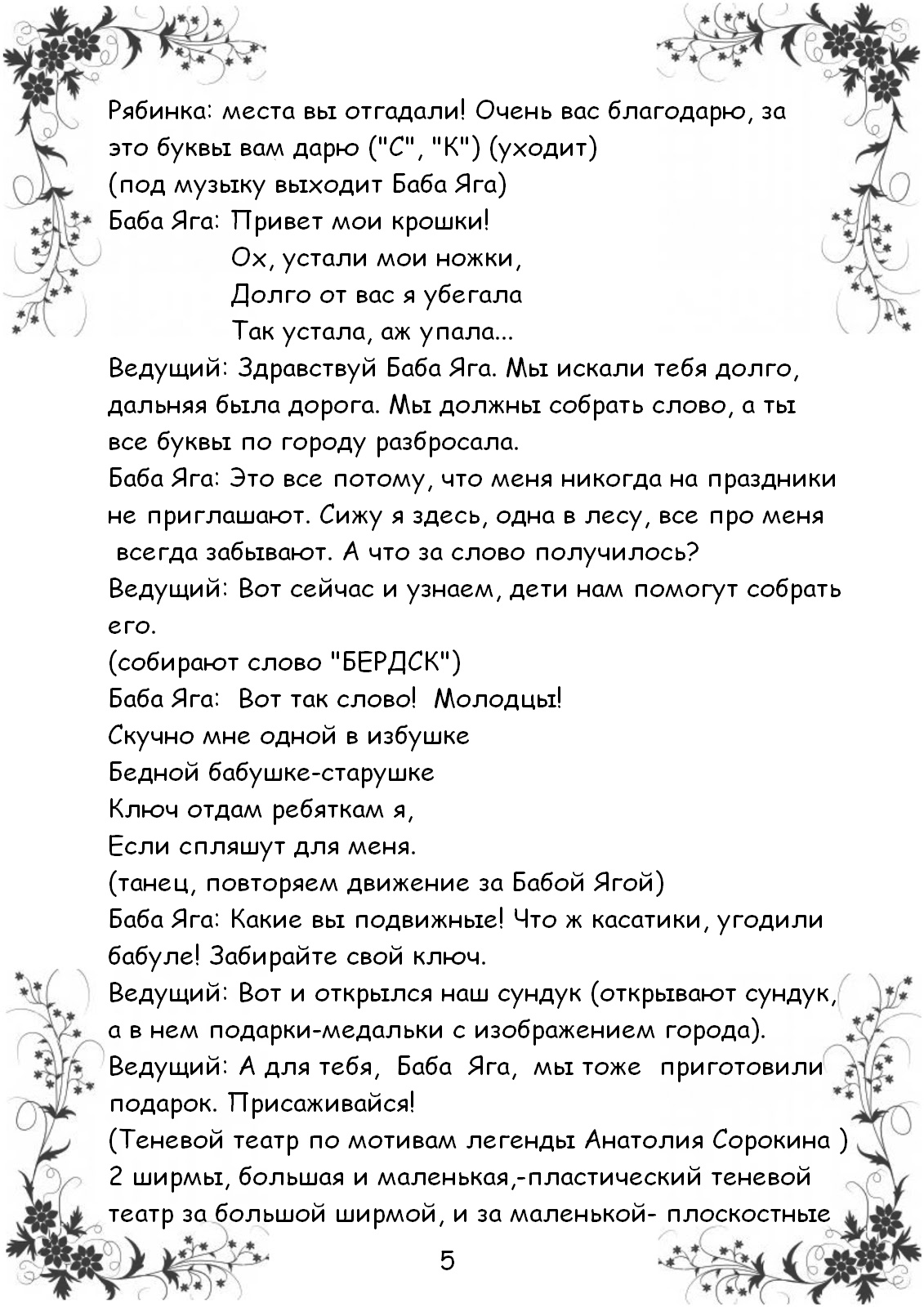 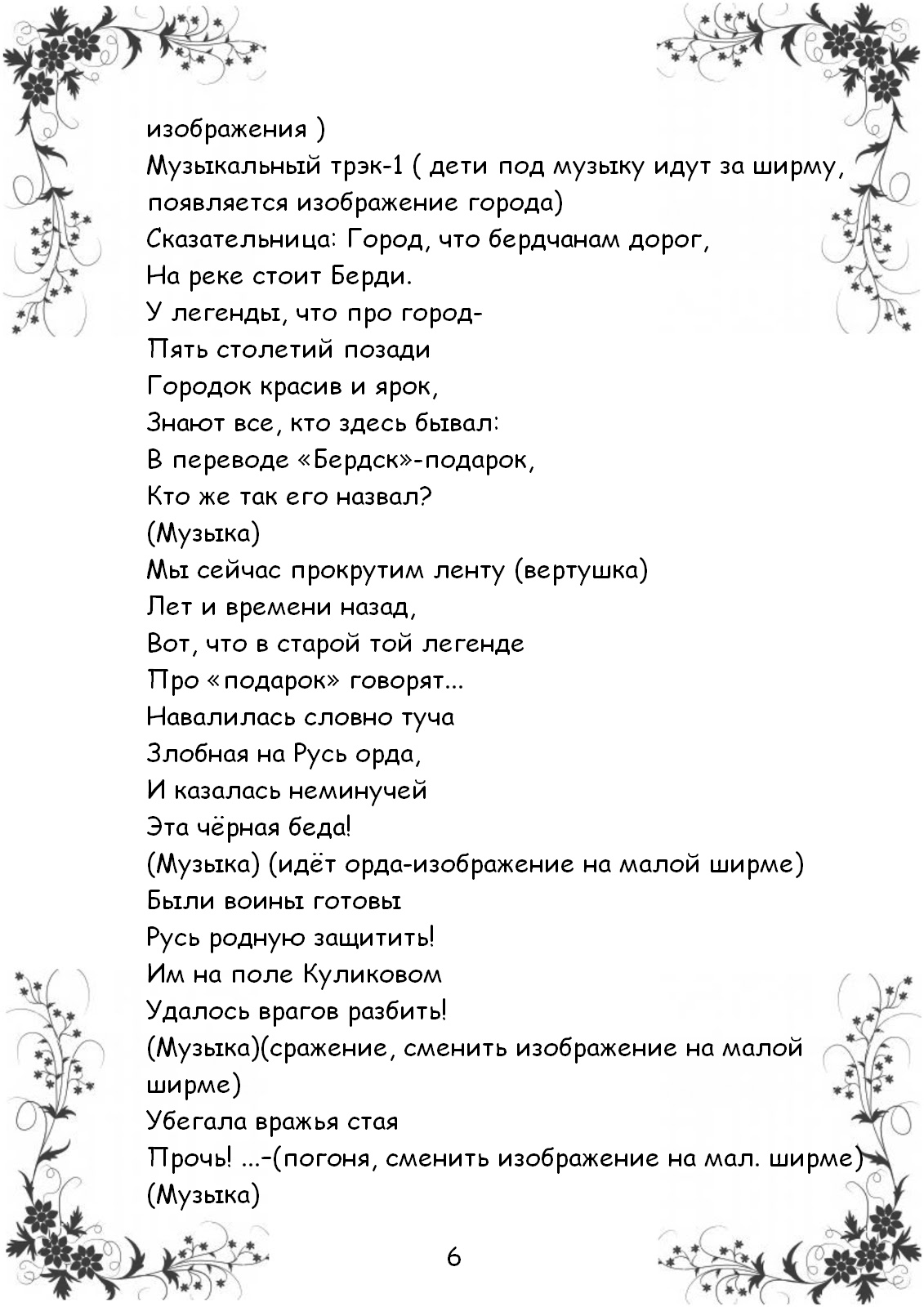 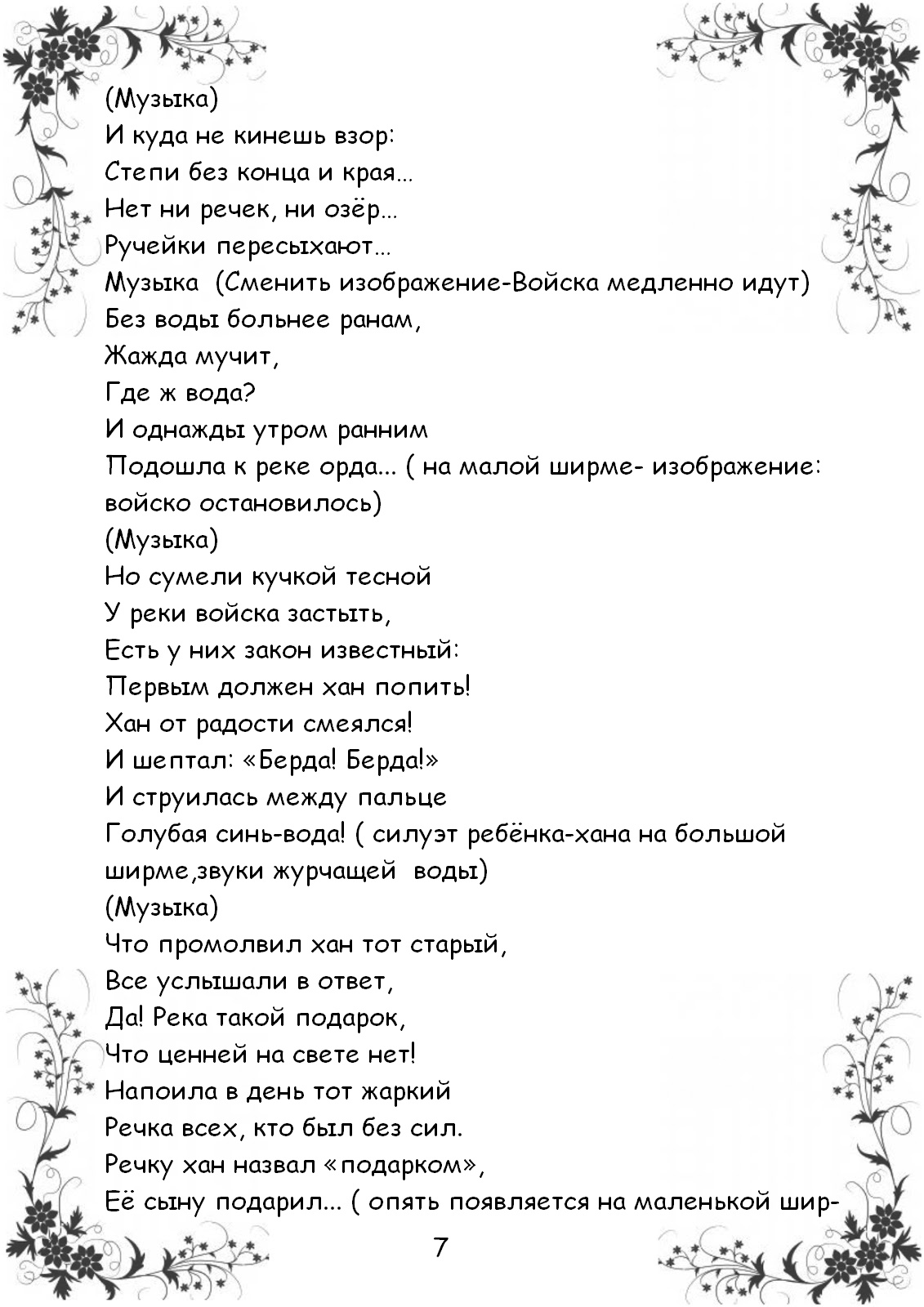 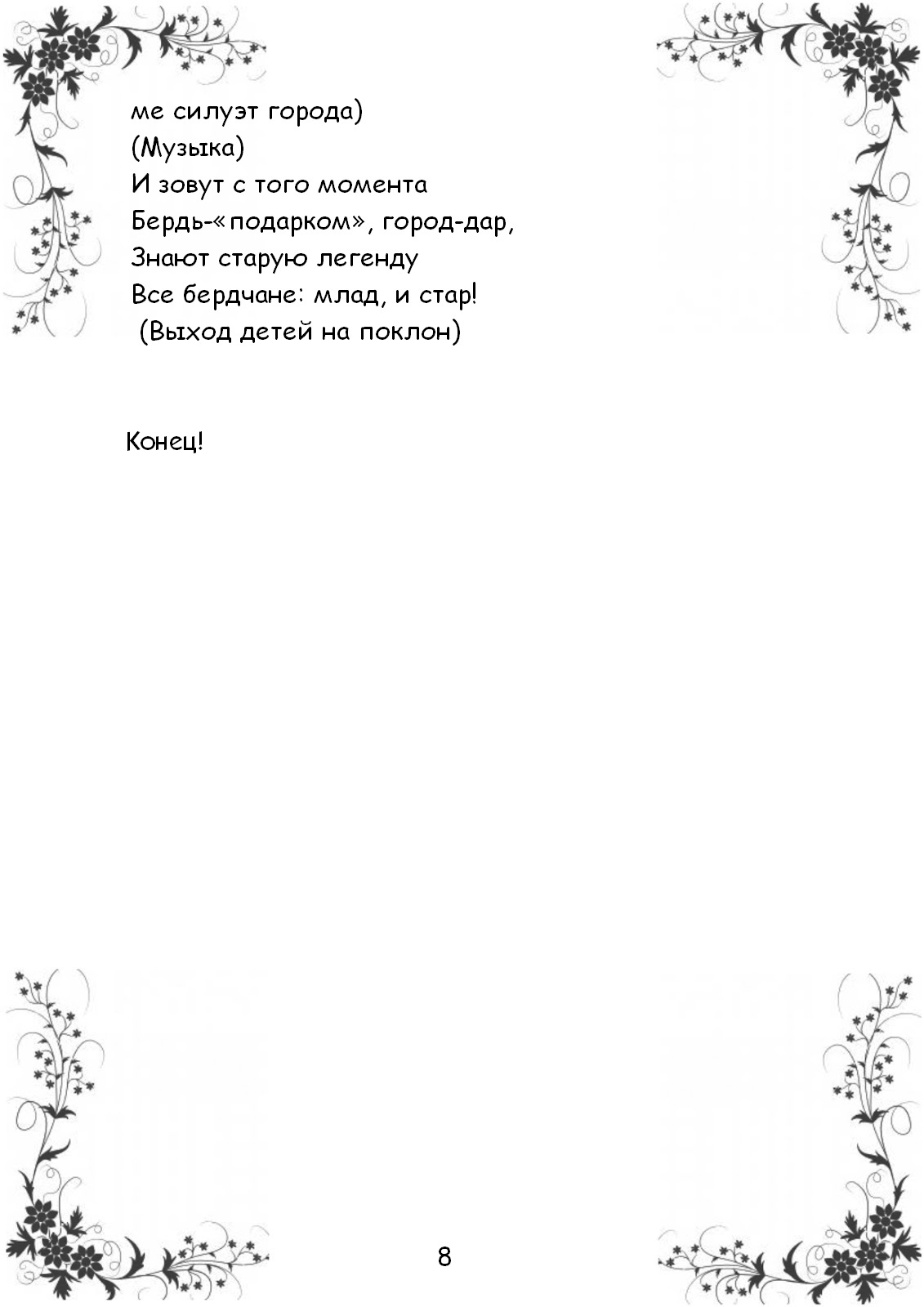 До новых встреч!